Pohjois-Karjalan lintutieteellinen yhdistys r.y.							Liite 1.                       TOIMINTASUUNNITELMA VUODELLE 2020                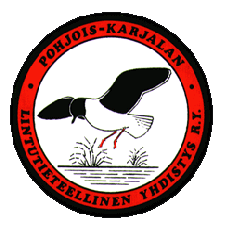 Kokoukset: Kuukausikokoontumisia voidaan järjestetää syksy- ja talviaikana. Alkuvuoden kokoontumisen yhteydessä pidetään sääntömääräinen vuosikokous. Kokoontumisiin järjestetään erilaista ohjelmaa. Ohjelmissa käytetään yhdistyksen omia, BirdLife Suomen tai muiden lintuyhdistysten asiantuntijoita tai muita ulkopuolisia asiantuntijoita.Jatketaan kokoontumisia maakunnassa, missä pääpaino yhdistyksen esittelyssä ja uusien lintuharrastajien innostamisessa sekä Tiiran käytön opastamisessa. Ehdolla Lieksa, Nurmes ja etenkin Ilomantsi.Julkaisutoiminta ja tiedotus: Siipirikko-lehteä yritetään julkaistaan vähintään yksi numero. Jäsenillä on mahdollisuus halutessaan saada lehdestä sähköinen versio. Siipirikon vanhat numerot ovat skannattuna yhdistyksen kotisivuilla. Yhdistys seuraa valtakunnallisen lintulehtien skannauksen hankkeen etenemistä (jotta skannauksiin saataisiin mm. tekstihaku). Lehtiin ja radioon annetaan ja tarjotaan lausuntoja ja artikkeleita ajankohtaisista lintuaiheista. Erityisesti tehostetaan lintuasioiden tuomista esille paikallislehdissä ja sosiaalisessa mediassa.   	Yhdistys ylläpitää ja kehittää kotisivujaan ( www.pklty.fi ). Jatketaan 2-3 uutiskirjeen julkaisua jäsenille. Joensuun kaupunginkirjaston lukusalissa on nähtävillä uusimmat yhdistykselle lehtivaihtona saapuneet lintulehdet. Sieltä poistuvia lehtiä jäsenet voivat halutessaan ottaa lainaan.  Yhdistyksen muu kirjallisuus on sijoitettu yliopistolle Natura taloon 2. kerroksen atk-huoneeseen. Jäsenten yhteydenpidon ja keskustelujen kanavana jatketaan sähköpostilistaa ( pk_lintulista@lists.uef.fi  ). Käyttöoikeutta varten jäsenen on erikseen ilmoittauduttava listan ylläpitäjälle. Jäsentiedotuksen helpottamiseksi ja kustannusten säästämiseksi pyritään saamaan sähköpostiosoitteita mahdollisimman kattavasti. WhatsApp-ryhmä on käytössä lintuhavaintojen nopeaan julkaisuun.Lintuasema ja lintutornit: Höytiäisen kanavan suiston lintuaseman rakennuksen uusimista valmistelee  toimikunta ja hanke käynnistetään 2019. Toiminta asemalla jatkuu muuten normaalisti. Aseman toimintaan kuuluvat myös rengastajien vetämät maksulliset opastuskierrokset koululuokille ja muille ryhmille.Ylläpidetään Joensuun Höytiäisen kanavan suistoon (Kolosseumi) ja Rääkkylän Vuoniemeen (Eihveli) yhdistyksen rakentamia lintutorneja. Korjaustoimia tehdään etenkin Eihvelille. Osallistutaan asiantuntijana mahdollisesti tuleviin lintutorniprojekteihin maakunnassa. Uusien lintutornien hankkeita tuetaan, mutta yhdistys ei hanki omistukseensa uusia torneja.Arkistot: Yhdistyksen lintuhavaintojen pääarkistona toimii Tiira- havaintojärjestelmä (vuodesta 2007). Lisäksi yhdistys ylläpitää petolintu- ja harvinaisuushavaintojen (ARK) arkistoja sekä vanhaa lintukuva-arkistoa. ARK-havaintojen samoin kuin yhdistyksen muiden dokumenttien loppuarkistointipaikkana toimii Joensuun maakunta-arkisto.Havainnointi ja retket: Kuukausikokoontumisten lisäksi järjestetään jäsenille ja yleisölle retkiä, lintukävelyitä ja lintuaiheisia kilpailuja. Järjestetään linturetki hyvälle lintupaikalle.Yhdistyksellä on neljä retkikummia. Määrää pyritään lisäämään. Osallistutaan BirdLife Suomen valtakunnallisiin projekteihin. Tornien taisto- tapahtuman yhteyteen järjestetään yleisöinfoa mahdollisimman monelle tornille. Muita valtakunnallisia tapahtumia ovat muun muassa talvella Pihabongaus ja kesällä Pönttöbongaus. Edistetään myös osallistumista syksyn EuroBirdWatch- tapahtumaan ja kevään Lasten lintuviikkoon. Linnustonsuojelu: Yhdistys tekee yhteistyötä toiminta-aluettaan koskevissa linnustonsuojeluasioissa viranomaistahojen ja alueellisten luonnonsuojeluyhdistysten kanssa. Yhdistys on mukana uhanalaisten lajien seurannassa (mm. valkoselkätikka/ Valkkari P-K työryhmä). Edustus on myös Keski-Karjalan lintutyöryhmässä. Jatketaan yhteistyötä petolintujen pesien huomioimiseksi metsätaloudessa. Annetaan asiantuntijalausuntoja kaavoitushankkeista ja muissa maankäyttöön liittyvissä kysymyksissä. IBA-alueiden valvontaa varten yhdistyksellä on IBA-vastaava. Edistetään laskentoihin osallistumista nimeämällä laskentavastaava ja tiedottamalla laskentojen tärkeydestä. Osallistutaan 2020-21 vesilintulaskentoihin.Lintuharrastuksen edistäminen: Jatketaan harrastuksen aktivointia koko maakunnassa (kohta 1). Tuetaan maakunnassa paikallisesti toimivia ryhmiä ja niiden syntyä. Vuokrataan yhdistyksen kaukoputki-jalusta -pakettia jäsenille. Yhdistyksen kaukoputki on käytettävissä myös yleisötapahtumissa ja yhdistyksen retkillä. Lainataan ilmaiseksi lintuopetuspakettia ja yhdistyksen lintulehtiä. Järjestetään teematapahtumia (mm. petolintu- ja tikkaharrastajien kokoontumiset). Toteutetaan jäsenkysely. Tutkimustoiminta: Yhdistys tukee tutkimustoimintaa mm. luovuttamalla Tiira-lintuhavaintojärjestelmän aineistoa eri tutkimusprojekteille. Yhdistyksen arkistot ovat hallituksen harkinnalla ja päätöksillä käytettävissä tutkimuksiin ja selvityksiin. Jatketaan 40 vuotta tehtyä aktiivista petolintututkimusta. Toimikunnat: Yhdistyksessä toimii aluerariteettikomitea (ARK). Tiira- havaintojärjestelmässä PKLTY:llä on seitsemän valtuutettua yhdistyskäyttäjää.  Varainhankinta: Yhdistyksen jäsenmäärää pyritään kasvattamaan, mikä jäsenmaksujen kautta antaa lisää tuloa. Osa Tiira- havaintojärjestelmän aineistosta voidaan entiseen tapaan luovuttaa korvausta vastaan. Valmistetaan talkoilla ja myydään linnunpönttöjä. Keväällä järjestetään pönttöjen myynti- ja lintuharrastuksen markkinointitapahtuma Joensuun torilla. Lisäksi välitetään linnunruokaa ja pöntön suojapeltejä. Järjestetään mm. petolintujen tekopesätalkoita. Siipirikossa ja kotisivuilla julkaistaan maksullisia mainoksia. 